Cambridge & District Table Tennis LeagueTel:	  01223 870397					          		7 Shepreth Roade-mail:    b.parkes225@btinternet.com			          	Barrington								          	Cambridge CB22 7SB									23rd May 2016 To:	Vice-Presidents & All Members					     NOTICE OF Annual General MeetingWednesday 22nd June 20167.45 p.m.atBurwell Community Sports Centre, Buntings Path, Burwell CB25 0DDAny registered player is welcome to attend but voting is on the basis of one vote per team represented at the meeting.  Please be aware that further amendments may be proposed at the meeting to propositions which are already on the Agenda.     There is a fine if a club fails to send a representative.  AGENDA    Presentation of Steve Stafford Memorial Cup & Tony Brotchie Trophy  1.	Apologies for absence   2.	President’s opening address  3.	Minutes of previous AGM (attached)  4.	Matters Arising   5.	General Secretary’s Report  6.	Competition Secretary’s Report  7.	Treasurer’s Report   8.	Match Secretary’s Report   9.	Coaching Secretary’s ReportAuditor’s ReportProposed League Rule Changes (see overleaf)TTE Individual Membership Registration and Proposed Fee (see overleaf)Election of Officers:	President 				Vice-Presidents  				Chairman				Vice-Chairman 				General Secretary - vacancy				Competition Secretary				Treasurer				Match Secretary - vacancy				Coaching Secretary - vacancy				Committee Members – 1 vacancy 				County Delegates				Auditor	All other Officers are prepared to stand for re-election.   Nominations (proposed and seconded) 	for any post can be sent beforehand to the Chairman, Bob Pettit, or may be put forward at the AGM.13.       Any Other Business 14.	Presentation of Trophies 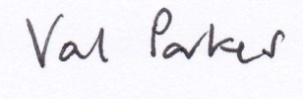 	Val ParkesGeneral SecretaryCambridge & District TT League2Item 11 on the AgendaLeague Rule ChangesProposed by the Executive CommitteeRule 14 (ii)   Delete all after “exceptional circumstances” and insert: “both teams should arrange to play the match within 6 weeks of the original date.  If the match is not played/cannot be played within 6 weeks or by the end of the last week of scheduled league matches, whichever is the sooner, both teams should notify the Competition Secretary the reasons why it could not.  If no satisfactory reason is provided the match may be awarded to the original non-defaulting team or declared void. Proposed by Cambridge-Parkside TTC (reasons for proposals in italics)Rule 2  Add c) To facilitate enjoyable and close competition between teams in the respective divisions of the league.Some may say what is the point of such a statement.   The answer is the Committee should be guided by this objective when they make discretionary decisions and acknowledge that this is the reason that the vast majority of players take part in the league. Rule 4  Duties of the Committee   Insert new line:b)  to meet the objectives of the League.  Re-name old b) to f) to become c) to g)Rule 5 (f)   Delete current rule and substitute: “In the last week of the league fixtures clubs will be notified by email of the date of the AGM and will be reminded that any proposed alterations to the rules must be made in writing to reach the General Secretary at least 6 weeks before the AGM.   The General Secretary will circulate the Agenda to clubs 4 weeks before the AGM.”It seems that some people have had proposals to make for changes to the Constitution and Rules but have missed the current deadline either through ignorance or absentmindedness.     There has to be a sensible set of deadlines leading up to the AGM but the current timescales seem excessive and there is no apparent reason for this.Rule 17 b) i)  After “First Division: 2 relegated” add “if the Rule 17 b) ii) Insert new rule:“If the First Division has 10 or fewer teams the team finishing bottom of Division 1 will be relegated and the team finishing top of Division 2 will be promoted.     The team finishing second in Division 2 can, if they so wish, challenge the team finishing bottom-but-one in Division 1 to a playoff with the winners gaining a place in Division 1.  The playoff should be played within 2 weeks of the end of the season at the First Team venue.     If a playoff is to take place then the respective teams can be formed by players who have played at least 5 matches for that team during the season.”3Old Rule b) ii) to become b) iii)This does not cut across clause 17(d) which can override the above if necessary.This proposal is made on the assumption that there is a return to a single Division 2.   The reason for this proposal is the large gap in standard that is usual between Divisions 1 and 2. I (Derek Fuller) am proposing this as I have had experience of such a system working well in another league that I was involved in running for many years.    In the spirit of 2(c) proposed above and to help the EC make decisions in line with 17(d) it seems foolish to promote the second team from Div 2 to the top division if they are clearly weaker than the bottom-but-one team in Div 1, especially if neither want to move divisions.  Although some might think this is not a good idea I can vouch for the fact that it was popular.     A challenge only happened once every three years or so and then it was usually to put a toe in the water and to have another match.   The challenge was rarely successful.  If it does happen that the Div 2 team is stronger then nothing is lost by moving to this approach.  Item 12 on the AgendaTTE Individual Membership RegistrationPreviously Brian Freer has given our Clubs the opportunity to have their players’ annual TTE Individual Membership registration done through him, and the majority of Clubs have used this route.  However, as from the coming 2016/17 season, taking out / renewing TTE individual membership will lie with the members themselves (some Clubs may be happy to register all their players en bloc, but it is the responsibility of each player to check this with their Club Secretary).  Please note this very important change, because any player who has not updated their TTE individual membership by the time they play their first match of the new season will find their games awarded to their opponent.TTE Individual Membership Fee – Proposal to be put forward by TTE at their AGM in July 2016£2 increase to membership affiliation this current year (16/17 season).